1.1.8. Рекомендации Министерства образования и науки Российской Федерации от 25.05.2015 № 08-761 «Об изучении предметных областей: «Основы религиозных культур и светской этики» и «Основы духовно-нравственной культуры народов России».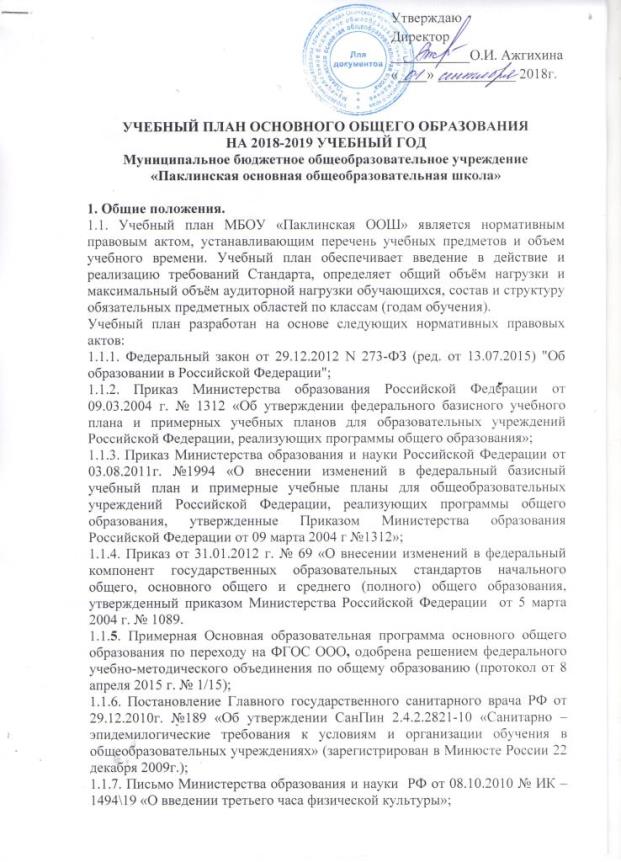 1.1.9. Приказ Министерства образования и науки Российской Федерации от 31 декабря 2015 г. N 1576 «О внесении изменений в Федеральный государственный стандарт основного общего образования, утвержденный приказом Министерства образования и науки Российской Федерации от 17 декабря 20010 г № 1577»1.2. Учебный план построен на принципе дифференциации и вариативности. Он учитывает условия местоположения  школы, позволяет сочетать интересы обучающихся, родителей в области образования и воспитания. Учебный план составлен с учетом недельного распределения учебных часов и предусматривает работу школы по годовому календарному учебному графику.1.3. Учебный план МБОУ «Паклинская ООШ» определяет:перечень учебных предметов, обязательных для изучения на данном уровне образования, по которым проводится государственная итоговая аттестация выпускников этого уровня или оценка образовательных достижений учащихся по итогам учебного года;максимальный объем аудиторной нагрузки обучающихся;показатели финансирования (в часах);  Для каждого уровня образования приводится перечень обязательных для изучения учебных предметов, отражающий требования федерального государственного образовательного стандарта.1.4. Часы части, формируемой участниками образовательных отношений, в учебном плане используются:на увеличение учебных часов, предусмотренных на изучение отдельных учебных предметов обязательной части и предметов, отводимых на отдельные предметы, курсы, указанных в федеральном и региональном компонентах учебного плана;организацию факультативных, индивидуальных, групповых занятий и занятий по выбору обучающихся в рамках основной учебной сетки часов.1.5. Учебный план сформирован в «недельной» форме. 2. Особенности образования на уровне основного общего образования. 2.1. Обучение учащихся 5-8  классов ведется согласно требований ФГОС ООО. Обучение в 9 классе по ГОС 2004 года.2.2. В соответствии с п. 2.9.1. СанПиН 2.4.2.2821-10  при 45-минутной продолжительности уроков во 5-9 классах максимально допустимая недельная нагрузка при 5-дневной рабочей неделе в 5-ом классе - 29 часов, в 6-м классе – 30 часов, в 7-м классе –  32 час, в 8-м классе – 33 часа, в 9 –м  классе – 33 часа. 2.3. Обязательными для изучения в основной школе учебные предметы: Русский язык, Литература, Иностранные языки, Математика, Алгебра, Геометрия, Информатика и информационно-коммуникационные технологии, История, Обществознание, География, Природоведение, Физика, Химия, Биология, Технология, Основы безопасности жизнедеятельности, Физическая культура, Изобразительное искусство, Искусство, Музыка.В соответствии с Примерным учебным планом основного общего образования на изучение учебного предмета «Литература» в 5-6 классах – 3 часа, в 7-8 классах выделяется по 2 часа, в 9 классе – 3 часа. При этом на «Русский язык» выделяется в 5 классе 5 часов, в 6 классе – 6 часов, 7 класс – 4 часа, 8 класс – 3 часа, в 9 классе – 2 часа.«Иностранный язык» в основной школе имеет объём в 3 недельных часах. В 5-9 классах изучается английский язык.Предмет «Математика» изучается с 5-9 классы в количестве 5 часов в неделю, причем в 7-8-х классах вводятся предметы «Алгебра» и «Геометрия», в 9 классе включает в себя учебные модули:  алгебра – 3 часа, геометрия – 2 часа. Предмет «География» изучается с 5 по 9 класс. 5 - 6 класс- 1 час, 7-9- классы по 2 часа.Предмет «Биология»  изучается с 5 по 9 класс 5 - 7 класс- 1 час, 8-9- классы по 2 часа.Предмет «История» изучается с 5 по 9 класс в объёме 2 часа в неделю.Предмет «Обществознание» вводится с 6 класса и изучается по 9 класс в объёме 1 час в неделю.Предмет «Физика» вводится с 7 класса и изучается по 9 класс в объёме 2 часа в неделю.Предмет «Химия» вводится с 8 класса и изучается по 9 класс в объёме 2 часа в неделю.Предмет  «Физическая культура» изучается в объеме 3 часа в неделю В связи с приказом Минобрнауки от 30.08.2010 № 889 введен 3 час физической культуры во всех классах, который используется для увеличения двигательной активности и развития физических качеств обучающихся. Предмет «ОБЖ» изучается в объеме 1 час в 8 классе.Предмет «Технология» изучается с 5-7 класс в объеме 2 часов. В 8 классе – 1 час. В 5-8 классах область технология состоит из модулей, представляющих различные сферы деятельности человека: кулинария, конструирование одежды, дизайн, моделирование, обслуживание, этикет для девочек и информационные технологии, обслуживающий труд.  Распределение часов на предметы по классам по базису – по 1 часу в 5-7 классах на предметы «Изобразительное искусство», «Музыка», в 8 классе на предмет «Музыка», в 9 классе – на предмет «Искусство».  Предмет «Информатика» в 7 классе вводится отдельным предметом по 1 часу в неделю, в 8 классе 1 час в неделю, предмет «Информатика и ИКТ» в  9-м классе 2 часа в неделю. Часть, формируемая участниками образовательного процесса реализуется через:- предпрофильную подготовку в виде модульных предпрофильных курсов во второй половине дня.Твоя профессиональная карьера в 8 классе 1 час (35 часов); Решение прикладных задач по математике в 9 классе (17 часов);Теория и практика сочинений разных жанров в 9 классе (17 часов);Решение химических задач в 9 классе (17 часов);Алгоритмизация и программирование 9 класс (17 часов);Азбука гражданина 9 класс (17 часов);Решение географических задач 9 класс (17 часов);Избранные вопросы биологии 9 класс (17 часов).Технология в 9 классе (34 часа) – 1 час в рамках предпрофильной подготовки обучающихся.-  факультативные курсы:Основы духовно-нравственной культуры народов России – 0,5 часа в 5 классе  (17 часов). Цель: приобщение школьников к культурному наследию народов нашей страны, к общечеловеческим ценностям предшествующих поколений, воплощенным в религиозных верованиях, фольклоре, народных традициях и обычаях, в искусстве.Мой Пермский край  - 0,5 часа в 5 классе (17 часов). Цель: воспитание гражданина России, патриота малой родины, знающего и любящего свой край, город, село (его традиции, памятники природы, истории и культуры) и желающего принять активное участие в его развитии.Введение в обществознание – 0,5 часа в 5 классе (17 часов). Цель: освоение на уровне функциональной грамотности системы знаний, необходимых для социальной адаптации: об обществе; основных социальных ролях; сферах человеческой деятельности.Юный лингвист – по 0,5 часа в 5 классе (17 часов). Цель изучения: формирование основы для свободной ориентации ребёнка в мире своих интересов, приобщение к культурным ценностям Британии через культуру и быт англоязычных стран. Мой Пермский край (животный мир) – 0,5 часа в 6 классе (17 часов). Цель изучения: ознакомление с многообразием флоры и фауны Пермского края, воспитание осознанно-бережного отношение к живым организмам. Наглядная геометрия -0,5 часа в 6 классе (17 часов). Цель изучения: развитие пространственных представлений, образного мышления, изобразительно графических умений, приемов конструктивной деятельности. Основы черчения – 1 час в 7 классе (35 часов). Цель изучения: Овладение учащимися графического языка техники и способность применять полученные знания для решения практических и графических задач с творческим содержанием.Картография – 1 час в 7 классе (35 часов). Цель: изучение основ составления карт и работа по картам.Мой Пермский край – 0,5 часа в 8 классе. Цель изучения: ознакомление с географическими особенностями Пермского края.Основы финансовой грамотности – 0,5 часа в 8 классе (17 часов). Цель изучения: формирование основ финансовой грамотности у учащихся, предполагающей освоение базовых финансово-экономических понятий, являющихся отражением важнейших сфер финансовых отношений, а также практических умений и компетенций, позволяющих эффективно взаимодействовать с широким кругом финансовых институтов, таких как банки, валютная система, налоговый орган, бизнес, пенсионная система и др.     В 2018 – 2019 учебном году определены следующие формы промежуточной аттестации: 5-8 классы русский язык – диктант, тест; математика – контрольная работа, тест; история – тест; биология – тест; обществознание – тест; английский язык – контрольная работа. Государственная итоговая аттестация за курс основной общеобразовательной школы проводиться в формате ОГЭ (и ГВЭ для обучающихся с ОВЗ) в сроки, установленные МОиН РФ. Основное общее образованиеОсновное общее образованиеПредметные областиУчебные предметыКоличество часов  в неделюКоличество часов  в неделюКоличество часов  в неделюКоличество часов  в неделюКоличество часов  в неделюВсегоК тарификацииПредметные областиУчебные предметы5 кл6 кл6 кл7 кл8 клВсегоК тарификацииОбязательная частьОбязательная частьОбязательная частьОбязательная частьОбязательная частьОбязательная частьОбязательная частьОбязательная частьОбязательная частьРусский язык и литератураРусский язык566431818Русский язык и литератураЛитература333221010Иностранные языкиАнглийский язык333331212Математика и информатикаМатематика5551010Математика и информатикаАлгебра3366Математика и информатикаГеометрия2244Математика и информатикаИнформатика1122Общественно-научные предметыИстория  2222288Общественно-научные предметыОбществознание111133Общественно-научные предметыГеография1112266Естественнонаучные предметыБиология1111255Естественнонаучные предметыХимия222Естественнонаучные предметыФизика2244 ИскусствоМузыка1111144 ИскусствоИзобразительное искусство111133Физическая культура и Основы безопасности жизнедеятельностиФизическая культура333331212Физическая культура и Основы безопасности жизнедеятельностиОсновы безопасности жизнедеятельности111ТехнологияТехнология2222177Итого:2729293031117117Часть, формируемая участниками образовательных отношенийЧасть, формируемая участниками образовательных отношенийЧасть, формируемая участниками образовательных отношенийЧасть, формируемая участниками образовательных отношенийЧасть, формируемая участниками образовательных отношенийЧасть, формируемая участниками образовательных отношенийЧасть, формируемая участниками образовательных отношенийЧасть, формируемая участниками образовательных отношенийЧасть, формируемая участниками образовательных отношенийФакультативы:Основы духовно нравственной культуры народов РоссииОсновы духовно нравственной культуры народов России0,50,50,50,5Мой Пермский край0,50,50,50,51,51,5Юный лингвист0,50,50,50,5Наглядная геометрия0,50,50,5Картография111Введение в обществознание0,50,50,50,5Основы черчения111Основы финансовой грамотности/Основы черчения0,50,50,5Твоя профессиональная карьера111Итого:2212277Предельно допустимая аудиторная учебная нагрузка при 5-дневной учебной неделе2929303233124124Учебные предметыКоличество часов  в неделюКоличество часов  в неделюВсегоВсегоВсегоК тарификацииК тарификацииК тарификацииУчебные предметы9кл9кл9клК тарификацииК тарификацииК тарификацииРусский язык22222222Литература33333333Иностранный язык (английский язык)33333333Математика55555555Информатика и ИКТ22222222История  22222222Обществознание11111111География22222222Биология22222222Физика22222222Химия22222222Искусство11111111Физическая культура33333333Основы безопасности жизнедеятельности--------Технология--------Итого:3030303030303030Часть, формируемая участниками образовательного процессаЧасть, формируемая участниками образовательного процессаЧасть, формируемая участниками образовательного процессаЧасть, формируемая участниками образовательного процессаЧасть, формируемая участниками образовательного процессаЧасть, формируемая участниками образовательного процессаЧасть, формируемая участниками образовательного процессаЧасть, формируемая участниками образовательного процессаФакультатив:Факультатив:Факультатив:Факультатив:Факультатив:Факультатив:Факультатив:Технология111111Курс по выбору:Курс по выбору:Курс по выбору:Курс по выбору:Курс по выбору:Курс по выбору:Курс по выбору:Решение прикладных задач по математике0,50,50,50,50,50,5Теория и практика сочинений разных жанров 0,50,50,50,50,50,5Алгоритмизация и программирование/ Решение химических задач /Решение географических задач0,50,50,50,50,50,5Избранные вопросы биологии/ Азбука гражданина0,50,50,50,50,50,5Итого:333333Предельно допустимая аудиторная учебная нагрузка при 5-дневной учебной неделе333333333333